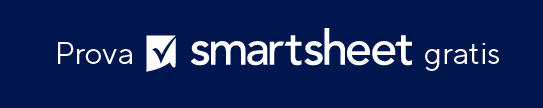 MODELLO DI TRASFERIMENTO DELLE VENDITE PER IL SUCCESSO DEL CLIENTE                      INFORMAZIONI CLIENTE 
(inserisci le informazioni sull'account cliente)PERCHÉ LA NOSTRA SOLUZIONE PER IL SUCCESSO DEL CLIENTE? DEFINIZIONE DEL CLIENTE SUL SUCCESSO DEL CLIENTE 
(inserisci la definizione del cliente sul successo del cliente e i parametri chiave che utilizzerà per valutare i servizi da te offerti).LA NOSTRA DEFINIZIONE DI SUCCESSO DEL CLIENTE 
(inserisci la definizione del tuo team in termini di successo del cliente e i parametri chiave che utilizzerai per valutare i servizi offerti al cliente).INDICATORI DI PRESTAZIONI CHIAVE (KPI)(inserisci i dettagli e le cifre per ogni KPI che utilizzerai per valutare il successo del cliente).STILE DI COMUNICAZIONE E DI LAVORO OPPORTUNITÀ DI CRESCITABUDGET CLIENTERISCHI POTENZIALIPROBLEMI APERTIAZIONE DI FOLLOW-UPDATA DEL PROSSIMO CONTATTONOTE AGGIUNTIVEDICHIARAZIONE DI NON RESPONSABILITÀQualsiasi articolo, modello o informazione sono forniti da Smartsheet sul sito web solo come riferimento. Pur adoperandoci a mantenere le informazioni aggiornate e corrette, non offriamo alcuna garanzia o dichiarazione di alcun tipo, esplicita o implicita, relativamente alla completezza, l’accuratezza, l’affidabilità, l’idoneità o la disponibilità rispetto al sito web o le informazioni, gli articoli, i modelli o della relativa grafica contenuti nel sito. Qualsiasi affidamento si faccia su tali informazioni, è pertanto strettamente a proprio rischio.NOME DELLA SOCIETÀINDUSTRIA/SETTOREDIMENSIONE DELLA SOCIETÀDATA DI FIRMA DEL CONTRATTODURATA DEL CONTRATTOINFORMAZIONI SUL TEAM DEL CLIENTE 
(inserisci i nomi e i ruoli dei membri del team del cliente che saranno punti di contatto e che monitoreranno il successo che offrirai al cliente).CONTATTO PRINCIPALEPROJECT MANAGERSOGGETTO PRINCIPALE, TEAM O REPARTO CHE UTILIZZERÀ IL PRODOTTOALTRA PERSONA DI CONTATTORUOLO PERSONA DI CONTATTOINFORMAZIONI SUL TEAM INTERNO DEL CLIENTE 
(inserisci i nomi e i ruoli dei membri del team del cliente che saranno punti di contatto e che monitoreranno il successo che offrirai al cliente).CUSTOMER SUCCESS MANAGER (CSM)PROJECT MANAGER (O COORDINATORE) DELLE VENDITE PER IL SUCCESSO DEL CLIENTERAPPRESENTANTE DEL TEAM DI VENDITASPONSOR DELLA TRANSIZIONE DELLE VENDITE PER IL SUCCESSO DEL CLIENTEALTRI STAKEHOLDER E RUOLI PRINCIPALIOBIETTIVI DI ALTO LIVELLO DEL CLIENTE
(inserisci gli obiettivi di alto livello del cliente e ciò che sta cercando dalla tua soluzione incentrata sul successo del cliente).Inserisci i dettagli sul motivo per cui il cliente ha scelto la tua soluzione 
(ad esempio, ha migrato da un prodotto o servizio di un concorrente?)Qual è la definizione del cliente in termini di successo del cliente?Cosa cerca dalla nostra soluzione? Quali sono le sue aspettative?Quali indicatori chiave di prestazione (KPI) utilizzerà per valutare i servizi offerti?Qual è la definizione del tuo team sul successo del cliente riguardo questo specifico cliente?Quali KPI userai per garantire che questo cliente sia soddisfatto dei servizi che offri?Net Promoter Score (NPS) 
(inserisci i dettagli e le cifre per valutare il grado di fedeltà e disponibilità del cliente a promuovere i tuoi prodotti e servizi).Customer Satisfaction Score (CSAT) 
(inserisci i dettagli e le cifre per valutare il grado di soddisfazione del cliente con i tuoi prodotti e servizi).Punteggio di abbandono 
(inserisci i dettagli e le cifre relative alla percentuale di clienti che hanno rinunciato ai tuoi servizi entro un determinato periodo di tempo).Punteggio di solidità(inserisci i dettagli e le cifre per ottenere un punteggio di riepilogo della "solidità" complessiva legata al successo del cliente).Qual è lo stile di comunicazione del cliente?Come preferisce essere contattato il cliente?Inserisci i dettagli per le opportunità di crescita relative al fornire al tuo cliente un successo eccellente.Inserisci i dettagli del budget associati al fornire al tuo cliente un valido successo.Inserisci i dettagli sui rischi potenziali che potrebbero compromettere il raggiungimento del successo del cliente.Inserisci eventuali problemi in sospeso relativi al cliente che devi risolvere.Inserisci i dettagli per qualsiasi azione di follow-up che devi intraprendere per conto del tuo cliente.Inserisci la data in cui un membro del tuo team ricontatterà il cliente.Inserisci eventuali note aggiuntive che possano aiutare te, il tuo cliente e il tuo team a raggiungere il successo del cliente.